R E D C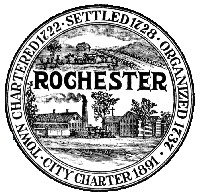  Economic Development Commission_____________________________________________________City Hall31 Wakefield Street, Rochester, NH  03867-1917603-335-7522    Fax: 603-335-7585Karen.pollard@rochesternh.netAGENDA-DRAFTThursday August 20, 20154:00 Pm to 6:00 PM in City Hall Conference Room(Please RSVP regrets to Jennifer Marsh)Jennifer.marsh@rochesternh.netA.  Call to Order:  (1 minute) AttendanceB.  Approval:  (1 minute) Regular minutes from June 11, 2015C.  Discussion:  (20 minutes) Hotel Conference Center and Feasibility StudyReview revised studyD.  Discussion:  (20 minutes) Expanding the City’s Industrial Park CapacityWhere is the best place to expandE.  Discussion:  (20 minutes) Update on Fairgrounds Discussion F.  Discussion:  (20 minutes) REDC priorities review and planning G.  Non Public:  (if needed)H.  AdjournOfficers of 2015Chair – Rick LundbornVice-Chair – Susan DeRoySecretary – Janet Davis